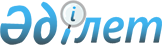 Мәртөк ауданы аумағында көшпелі сауданы жүзеге асыру үшін орындарды белгілеу туралыАқтөбе облысы Мәртөк ауданы әкімдігінің 2017 жылғы 31 қазандағы № 386 қаулысы. Ақтөбе облысының Әділет департаментінде 2017 жылғы 20 қарашада № 5696 болып тіркелді
      Қазақстан Республикасының 2001 жылғы 23 қаңтардағы "Қазақстан Республикасындағы жергілікті мемлекеттік басқару және өзін-өзі басқару туралы" Заңының 31 бабына, Қазақстан Республикасының 2004 жылғы 12 сәуірдегі "Сауда қызметін реттеу туралы" Заңының 8, 27 баптарына, Қазақстан Республикасы Ұлттық экономика министрінің міндетін атқарушысының 2015 жылғы 27 наурыздағы № 264 "Ішкі сауда қағидаларын бекіту туралы" бұйрығына (Нормативтік құқықтық актілерді мемлекеттік тіркеу тізілімінде № 11148 болып тіркелген) сәйкес, Мәртөк ауданының әкімдігі ҚАУЛЫ ЕТЕДІ:
      1. Мәртөк ауданы аумағында көшпелі сауданы жүзеге асыру үшін орындар қосымшаға сәйкес белгіленсін.
      2. Мәртөк ауданы әкімдігінің 2016 жылғы 29 желтоқсандағы № 552 "Мәртөк ауданы аумағында көшпелі сауданы жүзеге асыру үшін орындарды белгілеу туралы" (нормативтік құқықтық актілердің мемлекеттік тіркеу тізілімінде № 5257 болып тіркелген, 2017 жылдың 16 ақпанда аудандық "Мәртөк тынысы" газетінде жарияланған) қаулысының күші жойылды деп танылсын.
      3. Осы қаулының орындалуын бақылау аудан әкімінің орынбасары Б.Тілегеновке жүктелсін. 
      4. Осы қаулы алғашқы ресми жарияланған күнінен кейін күнтізбелік он күн өткен соң қолданысқа енгізіледі. Мәртөк ауданы аумағында көшпелі сауданы жүзеге асыру үшін орындар
      Ескерту. Қосымша жаңа редакцияда - Ақтөбе облысы Мәртөк ауданы әкімдігінің 08.01.2019 № 5 қаулысымен (алғаш ресми жарияланған күнінен бастап қолданысқа енгізіледі).
					© 2012. Қазақстан Республикасы Әділет министрлігінің «Қазақстан Республикасының Заңнама және құқықтық ақпарат институты» ШЖҚ РМК
				
      Аудан әкімі 

Н. Қалауов
Мәртөк ауданы әкімдігінің 2017 жылғы 31 қазандағы № 386 қаулысына қосымша
№
Елді мекен атауы
Сауда орны
Аққұдық ауылдық округі
Аққұдық ауылдық округі
Аққұдық ауылдық округі
1.
Вознесеновка ауылы
Есет - батыр көшесі № 25 үйінің алдында
1.
Вознесеновка ауылы
Есет - батыр көшесі № 18/2 үйінің алдында
1.
Вознесеновка ауылы
Шахтинская көшесі №14 үйінің алдында
1.
Вознесеновка ауылы
Бейбітшілік көшесі № 15/2 үйінің алдында
1.
Вознесеновка ауылы
Тәуелсіздікке 20 жыл көшесі № 13 үйінің алдында
1.
Вознесеновка ауылы
Украинская көшесі № 8/1 үйінің алдында
1.
Вознесеновка ауылы
Бауыржан Момышұлы көшесі № 3 үйінің алдында
1.
Вознесеновка ауылы
Д.Қонаев көшесі № 3 үйінің алдында
2.
Достық ауылы
Бауыржан Момышұлы көшесі № 8 үйінің алдында
2.
Достық ауылы
Бауыржан Момышұлы көшесі № 21 үйінің алдында
2.
Достық ауылы
Бауыжан Момышұлы көшесі № 31 үйінің алдында
2.
Достық ауылы
Бауыржан Момышұлы көшесі № 48 үйінің алдында
2.
Достық ауылы
Сәкен Сейфуллин көшесі № 13 үйінің алдында
2.
Достық ауылы
Қобланды Батыр көшесі № 15 үйінің алдында
2.
Достық ауылы
Мұстафа Шоқай көшесі № 4/2 үйінің алдында
3.
Первомайка ауылы
Исатай Тайманов көшесі № 4 үйінің алдында
3.
Первомайка ауылы
Исатай Тайманов көшесі № 13 үйінің алдында
3.
Первомайка ауылы
Исатай Тайманов көшесі № 37 үйінің алдында
4.
Жаңажол ауылы
Ыбырай Алтынсарин көшесі № 38 үйінің алдында
4.
Жаңажол ауылы
Ыбырай Алтынсарин көшесі № 9 үйінің алдында
4.
Жаңажол ауылы
Ыбырай Алтынсарин көшесі № 18 үйінің алдында
5.
Қарабұлақ ауылы
Желтоқсан көшесі № 2 үйінің алдында
5.
Қарабұлақ ауылы
Желтоқсан көшесі № 20 үйінің алдында
Байнассай ауылдық округі
Байнассай ауылдық округі
Байнассай ауылдық округі
6.
Ақмоласай ауылы
Әлия Молдағұлова көшесі № 24 үйінің алдында
7.
Байнассай ауылы
Орталық бұрылыс көшесі № 1 үйінің алдында
8.
13 жыл Қазақстан ауылы
Достық көшесі № 6/1 үйінің алдында
Байторысай ауылдық округі
Байторысай ауылдық округі
Байторысай ауылдық округі
9.
Байторысай ауылы
Марат Оспанов көшесі № 7 үйінің алдында
10.
Полтавка ауылы
Жастар көшесі № 27 үйінің алдында
11.
Покровка ауылы
Жеңіс көшесі № 8 үйінің алдында
12.
Дмитриевка ауылы
Достық көшесі № 24 үйінің алдында
Жайсан ауылдық округі
Жайсан ауылдық округі
Жайсан ауылдық округі
13.
Жайсаң ауылы
Болашақ көшесі № 31 "в" үйінің алдында
13.
Жайсаң ауылы
Қамбар Медетов көшесі № 34А үйінің жанында (Сағынбай Есенғалиев көшесі жағынан)
13.
Жайсаң ауылы
Халықаралық маңызы бар "Ақтөбе-Мәртөк- РФ шекарасы (Орынбор)" автомобиль жолының 98 километрінде (оң жағынан), бөлінген жолағының артында
14.
Жаңатаң ауылы
Шаруа көшесіндегі № 8 үйінің алдында
15.
Көкпекті ауылы
Школьная көшесіндегі № 8 үйінің алдында
Қаратоғай ауылдық округі
Қаратоғай ауылдық округі
Қаратоғай ауылдық округі
16.
Қаратоғай ауылы
Бейбітшілік көшесі № 23 үйінің алдында
16.
Қаратоғай ауылы
Келешек көшесі № 28 үйінің алдында
Қарашай ауылдық округі
Қарашай ауылдық округі
Қарашай ауылдық округі
17.
Қаратаусай ауылы
Александр Довыдович Квиндт көшесі № 20 үйінің алдында
18.
Аққайың ауылы
Қамаш Балғазинұлы Балғазин көшесі № 46 үйінің алдында
Құрмансай ауылдық округі
Құрмансай ауылдық округі
Құрмансай ауылдық округі
19.
Құрмансай ауылы
Ы.Алтынсарин көшесі № 6 үйінің алдында
20.
Егізата ауылы
Әлия Молдағұлова көшесі № 26 үйінің алдында
21.
Шанды ауылы
Есет батыр көшесі № 14 үйінің алдында
22.
Торайғыр ауылы
Сәңкібай Батыр көшесі № 8 үйінің алдында
Қызылжар ауылдық округі
Қызылжар ауылдық округі
Қызылжар ауылдық округі
23.
Қызылжар ауылы
Есет Батыр көшесі № 44 үйінің алдында
24.
Бөрте ауылы
Абай көшесі № 22 "А" үйінің алдында
25.
Шевченко ауылы
10-жылдық Астана көшесі № 28 үйінің алдында
Мәртөк ауылдық округі
Мәртөк ауылдық округі
Мәртөк ауылдық округі
26.
Қазан ауылы
Орталық көшесі № 51 "А" үйінің алдында
27.
Құмсай ауылы
Зауыт көшесі № 3 үйінің алдында
28.
Мәртөк ауылы
Коммуналдық сөре, Ә.Молдағұлова көшесі 2 "Д"
Родников ауылдық округі
Родников ауылдық округі
Родников ауылдық округі
29.
Родников ауылы
Гагарин көшесі № 12 үйінің алдында
29.
Родников ауылы
Дінмұхамед Қонаев пен Бейбітшілік көшелерінің қиылысында орналасқан алаңда
Сарыжар ауылдық округі
Сарыжар ауылдық округі
Сарыжар ауылдық округі
30.
Сарыжар ауылы
Әйтеке би көшесі № 32 үйінің алдында
30.
Сарыжар ауылы
Иманов көшесі № 59 үйінің алдында
30.
Сарыжар ауылы
Иманов көшесі № 61 үйінің алдында
Тәңірберген ауылдық округі
Тәңірберген ауылдық округі
Тәңірберген ауылдық округі
31.
Саржансай ауылы
Достық көшесі № 33 үйінің алдында
32.
Кеңсахара ауылы
Ардагерлер көшесі № 15 "А" үйінің алдында
Хазірет ауылдық округі
Хазірет ауылдық округі
Хазірет ауылдық округі
33.
Хазірет ауылы
Ленин көшесі № 30 үйінің алдында
34.
Жездібай ауылы
Жангелдин көшесі № 14 үйінің алдында